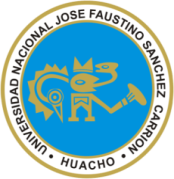 SILABO DEL CURSO DE QUÍMICA GENERAL (103)I.-	 DATOS GENERALES	1.1	 Escuela Profesional		: Ingeniería Electrónica	1.2	Línea de Carrera            	: Basica	1.3	 Ciclo de Estudios		: I	1.4	 Créditos			: 04	1.5	Condición 			: ObligatorioHoras Semanales		: 05 1. 6.1     Hora Teoría		: 03          1.6.2     Hora de Práctica	 : 02	1.7	Pre-requisito			: Ninguno	1.8	Semestre Académico		: 2018-IDuración 			: 16 semanas Fecha de Inicio		: 02 de Abril del   2018Fecha de Culminación		: 27 de Julio  del   2018	1.9 	Docente			: Ing. Dalila.i Zavaleta Sotelo.Correo Electrónico		: dalila_ sotelo@Hotmail.com /dzavaleta@unjfsc.edu.pe	Colegiatura			: CIP Nº 94545II.-	SUMILLA Y DESCRIPCIÓN DEL CURSOEl curso de Química es considerada como parte de las ciencias básicas y, por tanto, es necesario que los futuros Ingenieros Electrónico conozcan los conceptos básicos de la Química Moderna y su aplicación en el desempeño de su profesión. La Química General servirá de base para los demás cursos que estudiaran los alumnos, como otros de carrera; que utilizarán los fundamentos y leyes, los cuales trata esta asignatura.En conjunto con otras asignaturas permitirá que los estudiantes adquieran las bases teórico - prácticas para que en el futuro estén en condiciones de analizar para resolver situaciones adversas enfocados en la vida real y realizar investigación en las distintas áreas propias de la ingeniería ElectrónicaAnte un perfil del Ingeniero  Electrónico que cubra las expectativas del ámbito profesional actual, el curso de Química general se ha dosificado de tal manera que al finalizar el curso, el estudiante pueda emplear la información científica fundamental, para comprender la naturaleza de los cambios físicos y químicos que la materia experimenta durante los procesos.Para el mejor estudio del curso de Química General, se ha dividido la totalidad de temas, en 4 unidades didácticas. Unidad Didáctica I: Conceptos Generales. Materia y Energía; propiedades físicas; Estructura Atómica y T.P. Unidad Didáctica II: Enlace químico , Nomenclatura y formulación de compuestos químicos inorgánicos. Unidad Didáctica III: Unidades químicas de masa. Balance de ecuaciones químicas. Estequiometria. Unidad Didáctica IV: El estado gaseoso. Soluciones. Cinética y Equilibrio químico. Electroquímica y el estudio de los elementos químicos . Además se promueve la experimentación en laboratorio de los temas mencionados en forma práctica.III. CAPACIDADES AL FINALIZAR EL CURSOIV. INDICADORES DE CAPACIDADES AL FINALIZAR EL CURSOV.- DESARROLLO DE LAS UNIDADES DIDACTICAS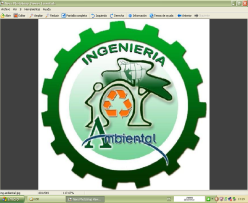 VI.- MATERIALES EDUCATIVOS Y OTROS RECURSOS DIDÁCTICOSLos materiales educativos que se utilizan en todas las aulas son: Plumones, pizarra, mota, separatas, equipo multimedia, laboratorio de experimentación. Para poder clasificarlos se enumeran los siguientes puntos:MEDIOS ESCRITOS.Como medios escritos utilizados en el desarrollo del curso tenemos: Separatas de contenido teórico por cada clase.Seminarios de ejercicios sobre el tema realizado para cada clase.Práctica calificada sobre el tema de la semana anterior.Guía de laboratorio por semana, que se encuentra ordenada dentro de un manual.Otras separatas de ejercicios resueltos que nutran los temas discernidos en clase.Uso de papelotes en la exposición de los alumnos.MEDIOS VISUALES Y ELECTRÓNICOS:Como visuales y electrónicos utilizados en el desarrollo del curso tenemos: Uso de materiales y equipos de laboratorio para las prácticasUso de USB y memorias externas para almacenar información.Uso de diapositivas, cuando la complejidad del tema lo requiera Separatas virtuales en PDF o Word, para que refuercen los conceptos realizados en claseSeparatas virtuales en PDF o Word, para que resuelvan los ejercicios que contienenUso del Data para las exposiciones de los alumnos.MEDIOS INFORMÁTICOS:Como informáticos utilizados en el desarrollo del curso tenemos: Uso de laptops y CPU.Uso de Skype para asesoramiento de los alumnosUso del Prezzi para presentaciones online.VII.- EVALUACIÓNLa evaluación será teniendo en cuenta lo normado en el Reglamento Académico de la Universidad, aprobado por Resolución de Consejo Universitario Nº0105-2016-CU-UNJFSC, de fecha 01 de Marzo de 2016. 	El sistema de evaluación es integral, permanente, cualitativo y cuantitativo (vigesimal) y se ajusta a las características de los cursos, dentro de las pautas generales establecidas por el Estatuto y el Reglamento Académico vigente.El carácter integral de la evaluación de los cursos comprende: la evaluación teórica, práctica y los trabajos académicos y el alcance de las competencias establecidas en los nuevos planes de estudiosCriterios a evaluar: conceptos, actitudes, capacidad de análisis, procedimientos, creatividad.Procedimientos y técnicas de evaluación: Comprende la evaluación teórica, práctica y los trabajos académicos, que consiste de pruebas escritas (individuales o grupales), orales, exposiciones, demostraciones, trabajos monográficos, proyectos, etc.; (Art. 126).Condiciones de la evaluación:La asistencia a clases es obligatoria, la acumulación de más del 30% de inasistencias no justificadas dará lugar a la desaprobación de la asignatura con nota cero (00) (Art. 121).Para que el alumno sea sujeto de evaluación, deberá estar habilitado, lo que implica contar con asistencia mínima, computada desde el inicio de clases hasta antes de la fecha de evaluación (Art. 132).Para los casos en que los estudiantes no hayan cumplido con ninguna o varias evaluaciones parciales se considerará la nota de cero (00) para obtener el promedio correspondiente (Art. 131).Sistema de evaluación:Será de la siguiente manera.Siendo el promedio final (PF), el promedio simple de los promedios ponderados de cada módulo (PM1, PM2, PM3, PM4); calculado de la siguiente manera:La nota mínima aprobatoria es once (11). Sólo en el caso de la nota promocional la fracción de 0,5 se redondeará a la unidad entera inmediata superior (Art. 130).Para los currículos de estudio por competencias no se considera el examen sustitutorio (Art. 138).VIII.- BIBLIOGRAFÍA Y REFERENCIAS WEB	UNIDAD DIDÁCTICA I:BURS, Ralph A. (2003). “FUNDAMENTOS DE QUÍMICA”. Editorial Person  Prentice Hall. México. Cuarta edición. Cap.VII al X.ATKINS, P.; JONES L. (2006). “Principios de Química (Los caminos del descubrimiento)”. , Ed. Médica Panamericana, Buenos Aires. Cap. VII y X.CARRASCO VENEGAS, Luis (2004) “Química Experimental”. Editorial Impresiones Gráficas América S.R.L. http://www.monografias.com/trabajos/atomo/atomo.shtmlhttp://www.lenntech.es/periodica/historia/historia-de-la-tabla-periodica.htmUNIDAD DIDÁCTICA II:CHANG, Raymond. (2010) “QUÍMICA”. Editorial McGraw Hill Interamericana. Decima edición. México. Cap. IV al VIII.UMLAND J. y BELLAMA J. (2004). “Química General”. Editorial ITE Latin América. Tercera Edición. México. Cap. I al V.http://es.wikipedia.org/wiki/Hibridaci%C3%B3n_(qu%C3%ADmica)http://www.profesorenlinea.cl/Quimica/Funcion_quimica.html	UNIDAD DIDÁCTICA III:Moore, John W. (2000). “El Mundo de la Química Conceptos y Aplicaciones”. Editorial Addison-Wesley, México. CAp. XI y XII.PETRUCCI, R. H. [et al.]. (2011). “Química general: principios y aplicaciones modernas”. Editorial Prentice-Hall. Séptima edición. Madrid.CARRASCO VENEGAS, Luis (2004) “Química Experimental”. Editorial Impresiones Gráficas América S.R.L. http://www.fullcursos.org/wp-content/uploads/2013/06/F%C3%B3rmulas-de-Unidades-Qu%C3%ADmicas-de-Masa2.pdfhttp://es.webqc.org/balance.php	UNIDAD DIDÁCTICA IV:Woodfield, Brian F. (2009). “Laboratorio Virtual de Química General”. Editorial Pearson Educación. Tercera edición.Sherman A. Sherman J., Russikoff, L. (2001). “Conceptos Básicos de Química”. Editorial: CECSA. Primera edición. Cap. II, IV y X.MC MURRAY, J.E.  y FAY, R.C. (2009). “Química General”. Editorial Pearson/Prentice Hall. México. Quinta Edición. Cap. V al X. CARRASCO VENEGAS, Luis (2004) “Química Experimental”. Editorial Impresiones Gráficas América S.R.L. http://www.monografias.com/trabajos97/soluciones-quimicas/soluciones-quimicas.shtmlhttp://www.uv.es/~baeza/cqtema3.htmlhttp://www.mcgraw-hill.es/bcv/guide/capitulo/844816962X.pdfhttp://www.monografias.com/trabajos7/elec/elec.shtmlIX.- PROBLEMAS QUE EL ESTUDIANTE RESOLVERÁ AL FINALIZAR EL CURSO	Huacho, Abril del 2018CAPACIDAD DE LA UNIDAD DIDACTICANOMBRE DE LA UNIDAD DIDACTICASEMANASUNIDAD I Conocer los conceptos básicos de la materia y su relación con la energía, fundamenta los conceptos científicos de la química para identificar las propiedades y cambios de la materia, justificando la importancia del estudio del átomo y la Tabla Periódica actual,apoyándose en la ley de Einstein, Postulados de Dalton y ley periódica de Henry Moseley.CONCEPTOS BÁSICOS, ESTRUCTURA ATÓMICA Y PERIOCIDAD QUÍMICA4UNIDAD IILa finalidad que el estudiante despierte el interés en la investigación, emplea los conocimientos del enlace químico e hibridación para fundamentar la formación y nomenclatura de compuestos químicos, con base a las Teorías de Lewis, Kossel y PaulingENLACE QUIMICO, HIBRIDIZACIÓN Y NOMENCLATURA INORGÁNICA4UNIDADIIIVarios lenguajes que utilizan los científicos y estudiantes de las ciencias básicas, usa los conceptos de las unidades químicas de masa para Balancear ecuaciones y calcular cantidades estequiométricas de sustancias, apoyándose en las leyes ponderales y volumétricas.UNIDADES QUÍMICAS, BALANCE DE ECUACIONES y ESTEQUIOMETRÍA4UNIDADIVResolver los problemas reales de contaminación que pueden ocasionar las plantas electroquímicas, usa conceptos de la teoría de gases y soluciones para explicar la cinética y equilibrio químico y proponer métodos de cuidado del entorno; con base a la ecuación de Clapeyron y ley de Acción de masa.ESTADOS DE AGREGACIÓN DE LA MATERIA, CINÉTICA QUÍMICA,Y EQUILIBRIO QUÍMICO4NÚMEROINDICADORES DE CAPACIDAD AL FINALIZAR EL CURSO1Explica la clasificación de la materia según Einstein2Cambia una unidad de medida en otras unidades equivalentes3Calcula la densidad de las mezclas4Cambia la unidad de temperatura en otras escalas termométricas5Esquematiza el modelo actual del átomo6Representa la configuración electrónica de una átomo7Esquematiza la Tabla Periódica actual8Usa los números cuánticos para ubicar a un elemento en la Tabla periódica9Explica la diferencia entre un enlace covalente y un enlace iónico 10Esquematiza la estructura Lewis para un átomo y un compuesto11Determina el tipo de orbital Hibrido que se  formara en el átomo12Esquematiza el proceso de Hibridación de un compuesto neutro y de un radical13Identifica  la función a la cual pertenece un compuesto14Representa la fórmula de un compuesto químico15Calcula la masa molecular de los compuestos 16Explica cómo se halla el número de átomo gramo y el número de mol gramo17Determina  la composición centesimal de un compuesto18Identifica el tipo de reacción química 19Determina los coeficientes de una ecuación química20Calcula las cantidades de las sustancias en una ecuación21Identifica al reactivo limitante cuantitativamente22Explica la obtención de la fórmula de un gas real 23Determina la composición porcentual de una mezcla de gases24Calcula la concentración física de una solución 25Calcula la concentración química de una solución 26Determina la concentración de una solución mediante la neutralización o titulación27Identifica los factores que alteran la velocidad de reacción y el equilibrio28Calcula la constante de equilibrio químico para una ecuación reversibleCAPACIDAD DE LA UNIDAD DIDÁCTICA I: Ante la necesidad de conocer los conceptos básicos de la materia y su relación con la energía, fundamenta los conceptos científicos de la química para identificar las propiedades y cambios de la materia, justificando la importancia del estudio del átomo y la Tabla Periódica actual, apoyándose en la ley de Einstein, Postulados de Dalton y ley periódica de Henry Moseley.CAPACIDAD DE LA UNIDAD DIDÁCTICA I: Ante la necesidad de conocer los conceptos básicos de la materia y su relación con la energía, fundamenta los conceptos científicos de la química para identificar las propiedades y cambios de la materia, justificando la importancia del estudio del átomo y la Tabla Periódica actual, apoyándose en la ley de Einstein, Postulados de Dalton y ley periódica de Henry Moseley.CAPACIDAD DE LA UNIDAD DIDÁCTICA I: Ante la necesidad de conocer los conceptos básicos de la materia y su relación con la energía, fundamenta los conceptos científicos de la química para identificar las propiedades y cambios de la materia, justificando la importancia del estudio del átomo y la Tabla Periódica actual, apoyándose en la ley de Einstein, Postulados de Dalton y ley periódica de Henry Moseley.CAPACIDAD DE LA UNIDAD DIDÁCTICA I: Ante la necesidad de conocer los conceptos básicos de la materia y su relación con la energía, fundamenta los conceptos científicos de la química para identificar las propiedades y cambios de la materia, justificando la importancia del estudio del átomo y la Tabla Periódica actual, apoyándose en la ley de Einstein, Postulados de Dalton y ley periódica de Henry Moseley.CAPACIDAD DE LA UNIDAD DIDÁCTICA I: Ante la necesidad de conocer los conceptos básicos de la materia y su relación con la energía, fundamenta los conceptos científicos de la química para identificar las propiedades y cambios de la materia, justificando la importancia del estudio del átomo y la Tabla Periódica actual, apoyándose en la ley de Einstein, Postulados de Dalton y ley periódica de Henry Moseley.CAPACIDAD DE LA UNIDAD DIDÁCTICA I: Ante la necesidad de conocer los conceptos básicos de la materia y su relación con la energía, fundamenta los conceptos científicos de la química para identificar las propiedades y cambios de la materia, justificando la importancia del estudio del átomo y la Tabla Periódica actual, apoyándose en la ley de Einstein, Postulados de Dalton y ley periódica de Henry Moseley.CAPACIDAD DE LA UNIDAD DIDÁCTICA I: Ante la necesidad de conocer los conceptos básicos de la materia y su relación con la energía, fundamenta los conceptos científicos de la química para identificar las propiedades y cambios de la materia, justificando la importancia del estudio del átomo y la Tabla Periódica actual, apoyándose en la ley de Einstein, Postulados de Dalton y ley periódica de Henry Moseley.CAPACIDAD DE LA UNIDAD DIDÁCTICA I: Ante la necesidad de conocer los conceptos básicos de la materia y su relación con la energía, fundamenta los conceptos científicos de la química para identificar las propiedades y cambios de la materia, justificando la importancia del estudio del átomo y la Tabla Periódica actual, apoyándose en la ley de Einstein, Postulados de Dalton y ley periódica de Henry Moseley.CAPACIDAD DE LA UNIDAD DIDÁCTICA I: Ante la necesidad de conocer los conceptos básicos de la materia y su relación con la energía, fundamenta los conceptos científicos de la química para identificar las propiedades y cambios de la materia, justificando la importancia del estudio del átomo y la Tabla Periódica actual, apoyándose en la ley de Einstein, Postulados de Dalton y ley periódica de Henry Moseley.UNIDAD DIDÁCTICA I: CONCEPTOS BÁSICOS, ESTRUCTURA ATÓMICA Y PERIOCIDAD QUÍMICASemanaContenidosContenidosContenidosContenidosContenidosEstrategia didácticaIndicadores de logro de la capacidadUNIDAD DIDÁCTICA I: CONCEPTOS BÁSICOS, ESTRUCTURA ATÓMICA Y PERIOCIDAD QUÍMICASemanaCognitivoProcedimentalProcedimentalActitudinalActitudinalEstrategia didácticaIndicadores de logro de la capacidadUNIDAD DIDÁCTICA I: CONCEPTOS BÁSICOS, ESTRUCTURA ATÓMICA Y PERIOCIDAD QUÍMICA1Definición y estudio de la MateriaEl fenómeno físico y químico.Métodos de separación de una mezclaSistema QuímicoEl sistema internacional de medidasImplantar diferencias entre una mezcla y una sustancia químicaCrear sistemas químicosIdentificar las unidades de una magnitud del sistema internacional de medidasDesarrolla la práctica de laboratorio Nº 1 (Reconocimiento de Materiales, instrumentos y Equipos de laboratorio)Implantar diferencias entre una mezcla y una sustancia químicaCrear sistemas químicosIdentificar las unidades de una magnitud del sistema internacional de medidasDesarrolla la práctica de laboratorio Nº 1 (Reconocimiento de Materiales, instrumentos y Equipos de laboratorio)Propiciar el interés de los estudiantes en los fenómenos físicos y químicosDebatir sobre el mejor método de separación de una mezclaCompartir experiencias en el reconocimiento de materiales y equipos en el laboratorioPropiciar el interés de los estudiantes en los fenómenos físicos y químicosDebatir sobre el mejor método de separación de una mezclaCompartir experiencias en el reconocimiento de materiales y equipos en el laboratorioExposición o lección magistral con participación de estudiantesAprendizaje basado en ejerciciosUso de los materiales de laboratorioExplica la clasificación de la materia según EinsteinCambia una unidad de medida en otras unidades equivalentesDescribe a un material de laboratorioUNIDAD DIDÁCTICA I: CONCEPTOS BÁSICOS, ESTRUCTURA ATÓMICA Y PERIOCIDAD QUÍMICA2La Relación entre materia y energíaLa  densidad absoluta y densidad de una mezclaLa Gravedad específicaLas Escalas termométricasDefender la teoría de EinsteinComparar entre la densidad absoluta y de una mezclaComparar entre la gravedad específica de una sustancia y una mezcla.Crear una escalas termométricasDesarrolla la práctica de laboratorio Nº 2(Operaciones Básicas en el Laboratorio)Defender la teoría de EinsteinComparar entre la densidad absoluta y de una mezclaComparar entre la gravedad específica de una sustancia y una mezcla.Crear una escalas termométricasDesarrolla la práctica de laboratorio Nº 2(Operaciones Básicas en el Laboratorio)Aclarar dudas sobre la teoría de EinsteinResolver en forma grupal ejercicios sobre densidad, gravedad específica y escalas termométricas Compartir experiencias sobre las operaciones básicas en el laboratorioAclarar dudas sobre la teoría de EinsteinResolver en forma grupal ejercicios sobre densidad, gravedad específica y escalas termométricas Compartir experiencias sobre las operaciones básicas en el laboratorioExposición o lección magistral con participación de estudiantesAprendizaje basado en ejerciciosUso de la CentrífugaCalcula la densidad de las mezclas Cambia la unidad de temperatura en otras escalas termométricasCalcula  volúmenes en la fiola y con la pipetaUNIDAD DIDÁCTICA I: CONCEPTOS BÁSICOS, ESTRUCTURA ATÓMICA Y PERIOCIDAD QUÍMICA3Reseña de la teoría atomistaCaracterísticas del átomoConfiguración electrónica de un átomo neutroConfiguración electrónica de un  iónEsbozar el modelo actual del átomoComparar entre la configuración electrónica del átomo neutro y de los ionesDesarrolla la práctica de laboratorio Nº 3(Mediciones de Masa, Volumen y Densidad)Esbozar el modelo actual del átomoComparar entre la configuración electrónica del átomo neutro y de los ionesDesarrolla la práctica de laboratorio Nº 3(Mediciones de Masa, Volumen y Densidad)Propiciar el interés de los estudiantes en la evolución de los modelos del átomoColabora con sus compañeros para realizar la C.E. de un átomoCompartir experiencias en La obtención de la densidad de sólidos y líquidosPropiciar el interés de los estudiantes en la evolución de los modelos del átomoColabora con sus compañeros para realizar la C.E. de un átomoCompartir experiencias en La obtención de la densidad de sólidos y líquidosExposición o lección magistral con participación de estudiantesAprendizaje basado en ejerciciosUso del densímetroEsquematiza el modelo actual del átomoRepresenta la configuración electrónica de una átomoMide la densidad de un líquido y de un sólidoUNIDAD DIDÁCTICA I: CONCEPTOS BÁSICOS, ESTRUCTURA ATÓMICA Y PERIOCIDAD QUÍMICA4Los números cuánticosClases de Números cuánticosEvolución de la Tabla PeriódicaDescripción de la tabla periódicaEsbozar la Tabla Periódica actualLocalizar a un elemento en la T.P. por medio de los números cuánticosDesarrolla la práctica de laboratorio Nº 4(Estructura Atómica – Ensayo a la Llama)Esbozar la Tabla Periódica actualLocalizar a un elemento en la T.P. por medio de los números cuánticosDesarrolla la práctica de laboratorio Nº 4(Estructura Atómica – Ensayo a la Llama)Apreciar a los números cuánticos para ubicar a un elemento en la T.P.Participaren la ubicación de un elemento en la Tabla PeriódicaCompartir experiencias sobre el ensayo a la llama en el laboratorioApreciar a los números cuánticos para ubicar a un elemento en la T.P.Participaren la ubicación de un elemento en la Tabla PeriódicaCompartir experiencias sobre el ensayo a la llama en el laboratorioExposición o lección magistral con participación de estudiantesAprendizaje basado en ejerciciosUso de la aguja de nicronEsquematiza la Tabla Periódica actualUsa los números cuánticos para ubicar a un elemento en la Tabla periódicaUsa el método cualitativo para identificar un catiónUNIDAD DIDÁCTICA I: CONCEPTOS BÁSICOS, ESTRUCTURA ATÓMICA Y PERIOCIDAD QUÍMICAEVALUACIÓN DE LA UNIDAD DIDÁCTICAEVALUACIÓN DE LA UNIDAD DIDÁCTICAEVALUACIÓN DE LA UNIDAD DIDÁCTICAEVALUACIÓN DE LA UNIDAD DIDÁCTICAEVALUACIÓN DE LA UNIDAD DIDÁCTICAEVALUACIÓN DE LA UNIDAD DIDÁCTICAEVALUACIÓN DE LA UNIDAD DIDÁCTICAEVALUACIÓN DE LA UNIDAD DIDÁCTICAUNIDAD DIDÁCTICA I: CONCEPTOS BÁSICOS, ESTRUCTURA ATÓMICA Y PERIOCIDAD QUÍMICAEVIDENCIA DE CONCOCIMIENTOSEVIDENCIA DE CONCOCIMIENTOSEVIDENCIA DE CONCOCIMIENTOSEVIDENCIA DE PRODUCTOEVIDENCIA DE PRODUCTOEVIDENCIA DE DESEMPEÑOEVIDENCIA DE DESEMPEÑOEVIDENCIA DE DESEMPEÑOUNIDAD DIDÁCTICA I: CONCEPTOS BÁSICOS, ESTRUCTURA ATÓMICA Y PERIOCIDAD QUÍMICAPruebas escritas de la unidad didáctica por semanaPrueba oral de la unidad didácticaPruebas escritas de la unidad didáctica por semanaPrueba oral de la unidad didácticaPruebas escritas de la unidad didáctica por semanaPrueba oral de la unidad didácticaEntrega de un trabajo de ejercicios de aplicación resueltos de cada tema y de los informes de laboratorio por semana.Entrega de un trabajo de ejercicios de aplicación resueltos de cada tema y de los informes de laboratorio por semana.Domina los fundamentos conceptuales de la química, evidenciando una justificación del estudio del átomo y la T.P. al resolver ejercicios de aplicación apoyándose en la ley de Einstein, Dalton y MoseleyDomina los fundamentos conceptuales de la química, evidenciando una justificación del estudio del átomo y la T.P. al resolver ejercicios de aplicación apoyándose en la ley de Einstein, Dalton y MoseleyDomina los fundamentos conceptuales de la química, evidenciando una justificación del estudio del átomo y la T.P. al resolver ejercicios de aplicación apoyándose en la ley de Einstein, Dalton y MoseleyCAPACIDAD DE LA UNIDAD DIDÁCTICA II: Con la finalidad que el estudiante despierte el interés en la investigación, emplea los conocimientos del enlace químico e hibridación para fundamentar la formación y nomenclatura de compuestos químicos, con base a las Teorías de Lewis, Kossel y PaulingCAPACIDAD DE LA UNIDAD DIDÁCTICA II: Con la finalidad que el estudiante despierte el interés en la investigación, emplea los conocimientos del enlace químico e hibridación para fundamentar la formación y nomenclatura de compuestos químicos, con base a las Teorías de Lewis, Kossel y PaulingCAPACIDAD DE LA UNIDAD DIDÁCTICA II: Con la finalidad que el estudiante despierte el interés en la investigación, emplea los conocimientos del enlace químico e hibridación para fundamentar la formación y nomenclatura de compuestos químicos, con base a las Teorías de Lewis, Kossel y PaulingCAPACIDAD DE LA UNIDAD DIDÁCTICA II: Con la finalidad que el estudiante despierte el interés en la investigación, emplea los conocimientos del enlace químico e hibridación para fundamentar la formación y nomenclatura de compuestos químicos, con base a las Teorías de Lewis, Kossel y PaulingCAPACIDAD DE LA UNIDAD DIDÁCTICA II: Con la finalidad que el estudiante despierte el interés en la investigación, emplea los conocimientos del enlace químico e hibridación para fundamentar la formación y nomenclatura de compuestos químicos, con base a las Teorías de Lewis, Kossel y PaulingCAPACIDAD DE LA UNIDAD DIDÁCTICA II: Con la finalidad que el estudiante despierte el interés en la investigación, emplea los conocimientos del enlace químico e hibridación para fundamentar la formación y nomenclatura de compuestos químicos, con base a las Teorías de Lewis, Kossel y PaulingCAPACIDAD DE LA UNIDAD DIDÁCTICA II: Con la finalidad que el estudiante despierte el interés en la investigación, emplea los conocimientos del enlace químico e hibridación para fundamentar la formación y nomenclatura de compuestos químicos, con base a las Teorías de Lewis, Kossel y PaulingCAPACIDAD DE LA UNIDAD DIDÁCTICA II: Con la finalidad que el estudiante despierte el interés en la investigación, emplea los conocimientos del enlace químico e hibridación para fundamentar la formación y nomenclatura de compuestos químicos, con base a las Teorías de Lewis, Kossel y PaulingCAPACIDAD DE LA UNIDAD DIDÁCTICA II: Con la finalidad que el estudiante despierte el interés en la investigación, emplea los conocimientos del enlace químico e hibridación para fundamentar la formación y nomenclatura de compuestos químicos, con base a las Teorías de Lewis, Kossel y PaulingUNIDAD DIDÁCTICA II: ENLACE QUIMICO, HIBRIDIZACIÓN Y NOMENCLATURA INORGÁNICASemanaContenidosContenidosContenidosContenidosContenidosEstrategia didácticaIndicadores de logro de la capacidadUNIDAD DIDÁCTICA II: ENLACE QUIMICO, HIBRIDIZACIÓN Y NOMENCLATURA INORGÁNICASemanaCognitivoProcedimentalProcedimentalActitudinalActitudinalEstrategia didácticaIndicadores de logro de la capacidadUNIDAD DIDÁCTICA II: ENLACE QUIMICO, HIBRIDIZACIÓN Y NOMENCLATURA INORGÁNICA5Definición del enlace químicoEnlaces interatómicos: Iónico, Covalente y MetálicoEnlaces intermoleculares: Dipolo-Dipolo, Puente de Hidrógeno y Fuerza de LondonRegla del octeto y Estructura de LewisImplantar diferencias entre un enlace iónico y un enlace covalenteIdentificar el tipo de enlace molecular que tiene un compuestoEsboza la estructura Lewis para un átomo y para un compuestoDesarrolla la práctica de laboratorio Nº 5(Introducción al Sistema Periódico - I)Implantar diferencias entre un enlace iónico y un enlace covalenteIdentificar el tipo de enlace molecular que tiene un compuestoEsboza la estructura Lewis para un átomo y para un compuestoDesarrolla la práctica de laboratorio Nº 5(Introducción al Sistema Periódico - I)Propiciar el interés de los estudiantes en los enlaces químicosDebatir sobre el tipo de enlace que tienen los compuestosCompartir experiencias en  la descripción de la periocidad de los elementosPropiciar el interés de los estudiantes en los enlaces químicosDebatir sobre el tipo de enlace que tienen los compuestosCompartir experiencias en  la descripción de la periocidad de los elementosExposición o lección magistral con participación de estudiantesAprendizaje basado en ejerciciosUso del calentamiento en  el laboratorioExplica la diferencia entre un enlace covalente y un enlace iónicoEsquematiza la estructura Lewis para un átomo y un compuestoIdentifica a un elemento de la T.P. por sus propiedadesUNIDAD DIDÁCTICA II: ENLACE QUIMICO, HIBRIDIZACIÓN Y NOMENCLATURA INORGÁNICA6Definición de Hibridización ó HibridaciónTipos de orbitales híbridosForma geométrica de los orbitales híbridosRepresentación de los orbitales híbridos en el espacioDefender las excepciones de la  teoría de HibridaciónComparar la geometría de los modelos de orbitales híbridos sp, sp2 y sp3Esbozarlos diferentes orbitales híbridos en el espacioDesarrolla la práctica de laboratorio Nº 6(Introducción al Sistema Periódico - II)Defender las excepciones de la  teoría de HibridaciónComparar la geometría de los modelos de orbitales híbridos sp, sp2 y sp3Esbozarlos diferentes orbitales híbridos en el espacioDesarrolla la práctica de laboratorio Nº 6(Introducción al Sistema Periódico - II)Aclarar dudas sobre la teoría de la HibridizaciónResolver  en forma grupal ejercicios sobre el proceso de HibridizaciónCompartir experiencias al comprobar las diferencias entre familias de la T.P.Aclarar dudas sobre la teoría de la HibridizaciónResolver  en forma grupal ejercicios sobre el proceso de HibridizaciónCompartir experiencias al comprobar las diferencias entre familias de la T.P.Exposición o lección magistral con participación de estudiantesAprendizaje basado en ejerciciosUso del método del pipeteo en el laboratorioDetermina el tipo de orbital Hibrido que se  formara en el átomoEsquematiza el proceso de Hibridación de un compuesto y de un radicalDiferencia familias en la T.P. por diferentes propiedadesUNIDAD DIDÁCTICA II: ENLACE QUIMICO, HIBRIDIZACIÓN Y NOMENCLATURA INORGÁNICA7Funciones Químicas - IClases de Funciones Químicas: Hidruros, Óxidos, Peróxidos,  Hidróxidos, ÁcidosNomenclatura de funciones: Sistema Stock,  IUPAC  y TradicionalIdentificar al compuesto por su grupo funcionalAplicarlos diferentes sistemas de nomenclatura para nombrar un compuestoDesarrolla la práctica de laboratorio Nº 7(Enlace Químico)Identificar al compuesto por su grupo funcionalAplicarlos diferentes sistemas de nomenclatura para nombrar un compuestoDesarrolla la práctica de laboratorio Nº 7(Enlace Químico)Propiciar el interés de los estudiantes en la formulación de los compuestos Colabora con sus compañeros para ubicar a un compuesto por su función Compartir experiencias al comprobar la polaridad de los compuestos en el laboratorioPropiciar el interés de los estudiantes en la formulación de los compuestos Colabora con sus compañeros para ubicar a un compuesto por su función Compartir experiencias al comprobar la polaridad de los compuestos en el laboratorioLección magistral con participación de estudiantesAprendizaje basado en ejerciciosUso del equipo para medir la conductividad eléctricaIdentifica  la función a la cual pertenece un compuestoRepresenta la fórmula de un compuesto químicoUsa el método cualitativo para identificar la polaridad de un compuestoUNIDAD DIDÁCTICA II: ENLACE QUIMICO, HIBRIDIZACIÓN Y NOMENCLATURA INORGÁNICA8Funciones Químicas - IIClases de Funciones Químicas:  Sales Oxisales y Sales HaloideaSales HidratadasIdentificar al compuesto por su grupo funcionalAplicar los diferentes sistemas de nomenclatura para nombrar un compuestoDesarrolla la práctica de laboratorio Nº 8 (Representación de la hibridación)Identificar al compuesto por su grupo funcionalAplicar los diferentes sistemas de nomenclatura para nombrar un compuestoDesarrolla la práctica de laboratorio Nº 8 (Representación de la hibridación)Propiciar el interés de los estudiantes en la formulación de las salesColabora con sus compañeros para diferenciar las salesCompartir experiencias en la representación de la hibridación, en el laboratorioPropiciar el interés de los estudiantes en la formulación de las salesColabora con sus compañeros para diferenciar las salesCompartir experiencias en la representación de la hibridación, en el laboratorioLección magistral con participación de estudiantesAprendizaje basado en ejerciciosUso adecuado de los orbitales híbridosIdentifica  las sales oxisales de un conjunto de diferentes salesRepresenta la fórmula de una sal haloideaDetermina la forma de los orbitales híbridosUNIDAD DIDÁCTICA II: ENLACE QUIMICO, HIBRIDIZACIÓN Y NOMENCLATURA INORGÁNICAEVALUACIÓN DE LA UNIDAD DIDÁCTICAEVALUACIÓN DE LA UNIDAD DIDÁCTICAEVALUACIÓN DE LA UNIDAD DIDÁCTICAEVALUACIÓN DE LA UNIDAD DIDÁCTICAEVALUACIÓN DE LA UNIDAD DIDÁCTICAEVALUACIÓN DE LA UNIDAD DIDÁCTICAEVALUACIÓN DE LA UNIDAD DIDÁCTICAEVALUACIÓN DE LA UNIDAD DIDÁCTICAUNIDAD DIDÁCTICA II: ENLACE QUIMICO, HIBRIDIZACIÓN Y NOMENCLATURA INORGÁNICAEVIDENCIA DE CONCOCIMIENTOSEVIDENCIA DE CONCOCIMIENTOSEVIDENCIA DE CONCOCIMIENTOSEVIDENCIA DE PRODUCTOEVIDENCIA DE PRODUCTOEVIDENCIA DE DESEMPEÑOEVIDENCIA DE DESEMPEÑOEVIDENCIA DE DESEMPEÑOUNIDAD DIDÁCTICA II: ENLACE QUIMICO, HIBRIDIZACIÓN Y NOMENCLATURA INORGÁNICAPruebas escritas de la unidad didáctica por semanaPrueba oral de la unidad didáctica Pruebas escritas de la unidad didáctica por semanaPrueba oral de la unidad didáctica Pruebas escritas de la unidad didáctica por semanaPrueba oral de la unidad didáctica Entrega de un trabajo de ejercicios de aplicación resueltos de cada tema y de los informes de laboratorio por semana.Entrega de un trabajo de ejercicios de aplicación resueltos de cada tema y de los informes de laboratorio por semana.Domina la representación de los enlaces interatómicos y moleculares, evidenciando una necesidad de conocer la teoría de enlaces para realizar la hibridación de los compuestos apoyándose en la Teoría de Lewis, Kossel y PaulingDomina la representación de los enlaces interatómicos y moleculares, evidenciando una necesidad de conocer la teoría de enlaces para realizar la hibridación de los compuestos apoyándose en la Teoría de Lewis, Kossel y PaulingDomina la representación de los enlaces interatómicos y moleculares, evidenciando una necesidad de conocer la teoría de enlaces para realizar la hibridación de los compuestos apoyándose en la Teoría de Lewis, Kossel y PaulingCAPACIDAD DE LA UNIDAD DIDÁCTICA III: Ante varios lenguajes que utilizan los científicos y estudiantes de las ciencias básicas, usa los conceptos de las unidades químicas de masa para Balancear ecuaciones y calcular cantidades estequiométricas de sustancias, apoyándose en las leyes ponderales de Lavoisier y Proust y volumétricas de Gay Lussac.CAPACIDAD DE LA UNIDAD DIDÁCTICA III: Ante varios lenguajes que utilizan los científicos y estudiantes de las ciencias básicas, usa los conceptos de las unidades químicas de masa para Balancear ecuaciones y calcular cantidades estequiométricas de sustancias, apoyándose en las leyes ponderales de Lavoisier y Proust y volumétricas de Gay Lussac.CAPACIDAD DE LA UNIDAD DIDÁCTICA III: Ante varios lenguajes que utilizan los científicos y estudiantes de las ciencias básicas, usa los conceptos de las unidades químicas de masa para Balancear ecuaciones y calcular cantidades estequiométricas de sustancias, apoyándose en las leyes ponderales de Lavoisier y Proust y volumétricas de Gay Lussac.CAPACIDAD DE LA UNIDAD DIDÁCTICA III: Ante varios lenguajes que utilizan los científicos y estudiantes de las ciencias básicas, usa los conceptos de las unidades químicas de masa para Balancear ecuaciones y calcular cantidades estequiométricas de sustancias, apoyándose en las leyes ponderales de Lavoisier y Proust y volumétricas de Gay Lussac.CAPACIDAD DE LA UNIDAD DIDÁCTICA III: Ante varios lenguajes que utilizan los científicos y estudiantes de las ciencias básicas, usa los conceptos de las unidades químicas de masa para Balancear ecuaciones y calcular cantidades estequiométricas de sustancias, apoyándose en las leyes ponderales de Lavoisier y Proust y volumétricas de Gay Lussac.CAPACIDAD DE LA UNIDAD DIDÁCTICA III: Ante varios lenguajes que utilizan los científicos y estudiantes de las ciencias básicas, usa los conceptos de las unidades químicas de masa para Balancear ecuaciones y calcular cantidades estequiométricas de sustancias, apoyándose en las leyes ponderales de Lavoisier y Proust y volumétricas de Gay Lussac.CAPACIDAD DE LA UNIDAD DIDÁCTICA III: Ante varios lenguajes que utilizan los científicos y estudiantes de las ciencias básicas, usa los conceptos de las unidades químicas de masa para Balancear ecuaciones y calcular cantidades estequiométricas de sustancias, apoyándose en las leyes ponderales de Lavoisier y Proust y volumétricas de Gay Lussac.CAPACIDAD DE LA UNIDAD DIDÁCTICA III: Ante varios lenguajes que utilizan los científicos y estudiantes de las ciencias básicas, usa los conceptos de las unidades químicas de masa para Balancear ecuaciones y calcular cantidades estequiométricas de sustancias, apoyándose en las leyes ponderales de Lavoisier y Proust y volumétricas de Gay Lussac.CAPACIDAD DE LA UNIDAD DIDÁCTICA III: Ante varios lenguajes que utilizan los científicos y estudiantes de las ciencias básicas, usa los conceptos de las unidades químicas de masa para Balancear ecuaciones y calcular cantidades estequiométricas de sustancias, apoyándose en las leyes ponderales de Lavoisier y Proust y volumétricas de Gay Lussac.UNIDAD DIDÁCTICA III: UNIDADES QUÍMICAS, BALANCE DE ECUACIONES y ESTEQUIOMETRÍASemanaContenidosContenidosContenidosContenidosContenidosEstrategia didácticaIndicadores de logro de la capacidadUNIDAD DIDÁCTICA III: UNIDADES QUÍMICAS, BALANCE DE ECUACIONES y ESTEQUIOMETRÍASemanaCognitivoProcedimentalProcedimentalActitudinalActitudinalEstrategia didácticaIndicadores de logro de la capacidadUNIDAD DIDÁCTICA III: UNIDADES QUÍMICAS, BALANCE DE ECUACIONES y ESTEQUIOMETRÍA9Unidades Químicas de Masa IMasa atómica y Masa molecularMol, átomo-gramo y mol-gramo#átomo-gramo y #mol-gramo.Implantar diferencias entre un átomo y una moléculaComparar la forma de hallar el átomo gramo y el mol gramoDesarrolla la práctica de laboratorio Nº 9 (Reacciones Químicas I – Reacciones con y sin transferencia de electrones)Implantar diferencias entre un átomo y una moléculaComparar la forma de hallar el átomo gramo y el mol gramoDesarrolla la práctica de laboratorio Nº 9 (Reacciones Químicas I – Reacciones con y sin transferencia de electrones)Propiciar el interés de los estudiantes en el lenguaje usado por los químicosDebatir sobre las dimensiones que abarca el “mol”Compartir experiencias en Las reacciones químicas – I, en el laboratorioPropiciar el interés de los estudiantes en el lenguaje usado por los químicosDebatir sobre las dimensiones que abarca el “mol”Compartir experiencias en Las reacciones químicas – I, en el laboratorioLección magistral con participación de estudiantesAprendizaje basado en ejerciciosUso adecuado de las unidades químicasDetermina el peso atómico de los átomosCalcula la masa molecular de los compuestosUsa el concepto de mol para explicar el tamaño de un átomo y una moléculaUNIDAD DIDÁCTICA III: UNIDADES QUÍMICAS, BALANCE DE ECUACIONES y ESTEQUIOMETRÍA10Unidades Químicas de Masa IIComposición centesimalFormula mínima y verdaderaCondiciones normalesComparar la forma de hallar el Peso fórmula y el peso molecularIdentificar el estado de agregación  de una sustancia para utilizar las condiciones normalesDesarrolla la práctica de laboratorio Nº 10 (Reacciones Químicas II – Reacciones con y sin transferencia de electrones)Comparar la forma de hallar el Peso fórmula y el peso molecularIdentificar el estado de agregación  de una sustancia para utilizar las condiciones normalesDesarrolla la práctica de laboratorio Nº 10 (Reacciones Químicas II – Reacciones con y sin transferencia de electrones)Propiciar la importancia de saber hallar el peso molecular y el peso fórmulaDebatir sobre la importancia de conocer la composición centesimalCompartir experiencias en Las reacciones químicas – II, en el laboratorioPropiciar la importancia de saber hallar el peso molecular y el peso fórmulaDebatir sobre la importancia de conocer la composición centesimalCompartir experiencias en Las reacciones químicas – II, en el laboratorioLección magistral con participación de estudiantesAprendizaje basado en ejerciciosUso adecuado de las Condiciones NormalesDetermina la fórmula mínima y Verdadera de los compuestosCalcula la composición centesimal de un compuestoIdentifica las sustancias donde se utilizaran la Condiciones NormalesUNIDAD DIDÁCTICA III: UNIDADES QUÍMICAS, BALANCE DE ECUACIONES y ESTEQUIOMETRÍA11Tipos de reacciones químicasEl estado de oxidaciónBalance de ecuaciones, métodos: Simple inspección, Algebraico, REDOX e ión electrón.Emplear el método de balance al tanteo para las ecuaciones sencillasIdentificar al agente reductor y agente oxidante en una ecuación REDOXDesarrolla la práctica de laboratorio Nº 11(Reacciones Químicas III – Reacciones REDOX e Ión Electrón)Emplear el método de balance al tanteo para las ecuaciones sencillasIdentificar al agente reductor y agente oxidante en una ecuación REDOXDesarrolla la práctica de laboratorio Nº 11(Reacciones Químicas III – Reacciones REDOX e Ión Electrón)Aclarar dudas sobre el método de balance a utilizar para una ecuación químicaResolver  en forma grupal el balance por el método ion electrónCompartir experiencias en Las reacciones químicas – II, en el laboratorioAclarar dudas sobre el método de balance a utilizar para una ecuación químicaResolver  en forma grupal el balance por el método ion electrónCompartir experiencias en Las reacciones químicas – II, en el laboratorioExposición o lección magistral con participación de estudiantesAprendizaje basado en ejerciciosUso adecuado de los métodos de balanceIdentifica el tipo de reacción químicaDetermina los coeficientes de una ecuación químicaUsa adecuadamente el método de balance por ion electrónUNIDAD DIDÁCTICA III: UNIDADES QUÍMICAS, BALANCE DE ECUACIONES y ESTEQUIOMETRÍA12Definición de estequiometriaLeyes gravimétricasLeyes volumétricasReactivo Limitante y en excesoPureza de una sustancia y rendimiento de una reacciónEmplearlas leyes gravimétricas y volumétricas en una reacciónJustificar el uso del porcentaje de pureza y de eficiencia en una reacción químicaDesarrolla la práctica de laboratorio Nº 12 (Estequiometria – Obtención del Oxígeno a partir del KClO3)Emplearlas leyes gravimétricas y volumétricas en una reacciónJustificar el uso del porcentaje de pureza y de eficiencia en una reacción químicaDesarrolla la práctica de laboratorio Nº 12 (Estequiometria – Obtención del Oxígeno a partir del KClO3)Propiciar el interés de los estudiantes para encontrar las cantidades de contaminantes por estequiometriaColabora con sus compañeros para identificar a reactivo limitanteCompartir experiencias sobre las Obtención del Oxígeno en el laboratorioPropiciar el interés de los estudiantes para encontrar las cantidades de contaminantes por estequiometriaColabora con sus compañeros para identificar a reactivo limitanteCompartir experiencias sobre las Obtención del Oxígeno en el laboratorioExposición o lección magistral con participación de estudiantesAprendizaje basado en ejerciciosUso de la balanza y del mechero bunsenCalcula las cantidades de las sustancias en una ecuaciónIdentifica al reactivo limitante cuantitativamenteMide la masa y el volumen del oxígeno obtenido por descomposición del KClO3UNIDAD DIDÁCTICA III: UNIDADES QUÍMICAS, BALANCE DE ECUACIONES y ESTEQUIOMETRÍAEVALUACIÓN DE LA UNIDAD DIDÁCTICAEVALUACIÓN DE LA UNIDAD DIDÁCTICAEVALUACIÓN DE LA UNIDAD DIDÁCTICAEVALUACIÓN DE LA UNIDAD DIDÁCTICAEVALUACIÓN DE LA UNIDAD DIDÁCTICAEVALUACIÓN DE LA UNIDAD DIDÁCTICAEVALUACIÓN DE LA UNIDAD DIDÁCTICAEVALUACIÓN DE LA UNIDAD DIDÁCTICAUNIDAD DIDÁCTICA III: UNIDADES QUÍMICAS, BALANCE DE ECUACIONES y ESTEQUIOMETRÍAEVIDENCIA DE CONCOCIMIENTOSEVIDENCIA DE CONCOCIMIENTOSEVIDENCIA DE CONCOCIMIENTOSEVIDENCIA DE PRODUCTOEVIDENCIA DE PRODUCTOEVIDENCIA DE DESEMPEÑOEVIDENCIA DE DESEMPEÑOEVIDENCIA DE DESEMPEÑOUNIDAD DIDÁCTICA III: UNIDADES QUÍMICAS, BALANCE DE ECUACIONES y ESTEQUIOMETRÍAPruebas escritas de la unidad didáctica por semanaPrueba oral de la unidad didáctica Pruebas escritas de la unidad didáctica por semanaPrueba oral de la unidad didáctica Pruebas escritas de la unidad didáctica por semanaPrueba oral de la unidad didáctica Entrega de un trabajo de ejercicios de aplicación resueltos de cada tema y de los informes de laboratorio por semana.Entrega de un trabajo de ejercicios de aplicación resueltos de cada tema y de los informes de laboratorio por semana.Domina el lenguaje químico y el balance de ecuaciones químicas, evidenciándolo al calcular cantidades que deben participar en una reacción química utilizando las leyes gravimétrica de Lavoisier y Proust y volumétricas de Gay LussacDomina el lenguaje químico y el balance de ecuaciones químicas, evidenciándolo al calcular cantidades que deben participar en una reacción química utilizando las leyes gravimétrica de Lavoisier y Proust y volumétricas de Gay LussacDomina el lenguaje químico y el balance de ecuaciones químicas, evidenciándolo al calcular cantidades que deben participar en una reacción química utilizando las leyes gravimétrica de Lavoisier y Proust y volumétricas de Gay LussacCAPACIDAD DE LA UNIDAD DIDÁCTICA IV: A fin de resolver los problemas reales de contaminación que pueden ocasionar las plantas electroquímicas, usa conceptos de la teoría de gases y soluciones para explicar la cinética y equilibrio químico y proponer métodos de cuidado del medio ambiente; con base a la ecuación de Clapeyron, ley de Acción de masaCAPACIDAD DE LA UNIDAD DIDÁCTICA IV: A fin de resolver los problemas reales de contaminación que pueden ocasionar las plantas electroquímicas, usa conceptos de la teoría de gases y soluciones para explicar la cinética y equilibrio químico y proponer métodos de cuidado del medio ambiente; con base a la ecuación de Clapeyron, ley de Acción de masaCAPACIDAD DE LA UNIDAD DIDÁCTICA IV: A fin de resolver los problemas reales de contaminación que pueden ocasionar las plantas electroquímicas, usa conceptos de la teoría de gases y soluciones para explicar la cinética y equilibrio químico y proponer métodos de cuidado del medio ambiente; con base a la ecuación de Clapeyron, ley de Acción de masaCAPACIDAD DE LA UNIDAD DIDÁCTICA IV: A fin de resolver los problemas reales de contaminación que pueden ocasionar las plantas electroquímicas, usa conceptos de la teoría de gases y soluciones para explicar la cinética y equilibrio químico y proponer métodos de cuidado del medio ambiente; con base a la ecuación de Clapeyron, ley de Acción de masaCAPACIDAD DE LA UNIDAD DIDÁCTICA IV: A fin de resolver los problemas reales de contaminación que pueden ocasionar las plantas electroquímicas, usa conceptos de la teoría de gases y soluciones para explicar la cinética y equilibrio químico y proponer métodos de cuidado del medio ambiente; con base a la ecuación de Clapeyron, ley de Acción de masaCAPACIDAD DE LA UNIDAD DIDÁCTICA IV: A fin de resolver los problemas reales de contaminación que pueden ocasionar las plantas electroquímicas, usa conceptos de la teoría de gases y soluciones para explicar la cinética y equilibrio químico y proponer métodos de cuidado del medio ambiente; con base a la ecuación de Clapeyron, ley de Acción de masaCAPACIDAD DE LA UNIDAD DIDÁCTICA IV: A fin de resolver los problemas reales de contaminación que pueden ocasionar las plantas electroquímicas, usa conceptos de la teoría de gases y soluciones para explicar la cinética y equilibrio químico y proponer métodos de cuidado del medio ambiente; con base a la ecuación de Clapeyron, ley de Acción de masaCAPACIDAD DE LA UNIDAD DIDÁCTICA IV: A fin de resolver los problemas reales de contaminación que pueden ocasionar las plantas electroquímicas, usa conceptos de la teoría de gases y soluciones para explicar la cinética y equilibrio químico y proponer métodos de cuidado del medio ambiente; con base a la ecuación de Clapeyron, ley de Acción de masaCAPACIDAD DE LA UNIDAD DIDÁCTICA IV: A fin de resolver los problemas reales de contaminación que pueden ocasionar las plantas electroquímicas, usa conceptos de la teoría de gases y soluciones para explicar la cinética y equilibrio químico y proponer métodos de cuidado del medio ambiente; con base a la ecuación de Clapeyron, ley de Acción de masaUNIDAD DIDÁCTICA IV: ESTADOS DE AGREGACIÓN DE LA MATERIA, CINÉTICA QUÍMICA  Y EQUILIBRIO QUÍMICOSemanaContenidosContenidosContenidosContenidosContenidosEstrategia didácticaIndicadores de logro de la capacidadUNIDAD DIDÁCTICA IV: ESTADOS DE AGREGACIÓN DE LA MATERIA, CINÉTICA QUÍMICA  Y EQUILIBRIO QUÍMICOSemanaCognitivoProcedimentalProcedimentalActitudinalActitudinalEstrategia didácticaIndicadores de logro de la capacidadUNIDAD DIDÁCTICA IV: ESTADOS DE AGREGACIÓN DE LA MATERIA, CINÉTICA QUÍMICA  Y EQUILIBRIO QUÍMICO13Teoría de los GasesGas real y Gas idealLeyes de los gases idealesMezcla de gasesImplantar diferencias entre un gas y una mezcla de gasesComparar las fórmulas utilizadas en los gases ideales y realesDesarrolla la práctica de laboratorio Nº 13(Estequiometria – Obtención del Reactivo limitante)Implantar diferencias entre un gas y una mezcla de gasesComparar las fórmulas utilizadas en los gases ideales y realesDesarrolla la práctica de laboratorio Nº 13(Estequiometria – Obtención del Reactivo limitante)Propiciar el interés delos procesos restringidos de los gases para explicar procesos cotidianosDebatir sobre el uso de la ecuación para gases reales o la ecuación de clapeyronCompartir experiencias en el reconocimiento del reactivo limitante y el reactivo en excesoPropiciar el interés delos procesos restringidos de los gases para explicar procesos cotidianosDebatir sobre el uso de la ecuación para gases reales o la ecuación de clapeyronCompartir experiencias en el reconocimiento del reactivo limitante y el reactivo en excesoExposición o lección magistral con participación de estudiantesAprendizaje basado en ejerciciosUso de la estufaExplica la obtención de la fórmula de un gas realDetermina la composición porcentual de una mezcla de gasesIdentifica al reactivo limitante y al reactivo en excesoUNIDAD DIDÁCTICA IV: ESTADOS DE AGREGACIÓN DE LA MATERIA, CINÉTICA QUÍMICA  Y EQUILIBRIO QUÍMICO14Soluciones o disoluciones químicasUnidades de concentración física y químicaAplicación de las unidades de concentraciónComparar entre las unidades físicas y químicas de concentración en una soluciónEmplearla ecuación de valoración para encontrar una concentración desconocidaDesarrolla la práctica de laboratorio Nº 14 (El estado Gaseoso – Comprobación de la Ley de Dalton)Comparar entre las unidades físicas y químicas de concentración en una soluciónEmplearla ecuación de valoración para encontrar una concentración desconocidaDesarrolla la práctica de laboratorio Nº 14 (El estado Gaseoso – Comprobación de la Ley de Dalton)Aclarar dudas sobre las unidades físicas y químicas de concentraciónResolver  en forma grupal ejercicios sobre la aplicación de las unidades de concentraciónCompartir experiencias sobre la comprobación de la ley de DaltonAclarar dudas sobre las unidades físicas y químicas de concentraciónResolver  en forma grupal ejercicios sobre la aplicación de las unidades de concentraciónCompartir experiencias sobre la comprobación de la ley de DaltonExposición o lección magistral con participación de estudiantesAprendizaje basado en ejerciciosUso de la buretaCalcula la concentración física de una soluciónCalcula la concentración química de una solución Calcula el volumen de Hidrógeno producidoUNIDAD DIDÁCTICA IV: ESTADOS DE AGREGACIÓN DE LA MATERIA, CINÉTICA QUÍMICA  Y EQUILIBRIO QUÍMICO15Cinética químicaOrden de una reacciónFactores que alteran la velocidad de reacciónEmplearla temperatura para acelerar la velocidad de una reacción Identificarlos diferentes factores que alteran la velocidad de una reacciónDesarrolla la práctica de laboratorio Nº 15 (Preparación de Soluciones)Emplearla temperatura para acelerar la velocidad de una reacción Identificarlos diferentes factores que alteran la velocidad de una reacciónDesarrolla la práctica de laboratorio Nº 15 (Preparación de Soluciones)Propiciar el interés de los estudiantes en el uso de la cinética para predecir la velocidad de las reacciones Colabora con sus compañeros para encontrar el orden de la reacciónCompartir experiencias sobre la preparación de solucionesPropiciar el interés de los estudiantes en el uso de la cinética para predecir la velocidad de las reacciones Colabora con sus compañeros para encontrar el orden de la reacciónCompartir experiencias sobre la preparación de solucionesExposición o lección magistral con participación de estudiantesAprendizaje basado en ejerciciosUso de la balanza analíticaIdentifica los factores que alteran la velocidad de reacciónCalcula el orden de la reacciónCalcula la cantidad de soluto empleado en la preparación de solucionesUNIDAD DIDÁCTICA IV: ESTADOS DE AGREGACIÓN DE LA MATERIA, CINÉTICA QUÍMICA  Y EQUILIBRIO QUÍMICO16Equilibrio químicoFactores que alteran el equilibrio químicoLey de acción de masasEmplearlas Kc para predecir la irreversibilidad de una reacción químicaIdentificar los diferentes factores que alteran el equilibrio químicoDesarrolla la práctica de laboratorio Nº 16(Valoración de Soluciones)Emplearlas Kc para predecir la irreversibilidad de una reacción químicaIdentificar los diferentes factores que alteran el equilibrio químicoDesarrolla la práctica de laboratorio Nº 16(Valoración de Soluciones)Apreciarla valía de la Kc para predecir la dirección de una reacciónParticipar grupalmente para identificar los factores que alteran el equilibrioCompartir experiencias en La Valoración de solucionesApreciarla valía de la Kc para predecir la dirección de una reacciónParticipar grupalmente para identificar los factores que alteran el equilibrioCompartir experiencias en La Valoración de solucionesExposición o lección magistral con participación de estudiantesAprendizaje basado en ejerciciosUso de los indicadoresSustenta la necesidad de conocer el equilibrio para explicar fenómenos naturalesCalcula el valor de Kc para el equilibrio homogéneo y heterogéneoIdentifica el punto de equivalenciaUNIDAD DIDÁCTICA IV: ESTADOS DE AGREGACIÓN DE LA MATERIA, CINÉTICA QUÍMICA  Y EQUILIBRIO QUÍMICOEVALUACIÓN DE LA UNIDAD DIDÁCTICAEVALUACIÓN DE LA UNIDAD DIDÁCTICAEVALUACIÓN DE LA UNIDAD DIDÁCTICAEVALUACIÓN DE LA UNIDAD DIDÁCTICAEVALUACIÓN DE LA UNIDAD DIDÁCTICAEVALUACIÓN DE LA UNIDAD DIDÁCTICAEVALUACIÓN DE LA UNIDAD DIDÁCTICAEVALUACIÓN DE LA UNIDAD DIDÁCTICAUNIDAD DIDÁCTICA IV: ESTADOS DE AGREGACIÓN DE LA MATERIA, CINÉTICA QUÍMICA  Y EQUILIBRIO QUÍMICOEVIDENCIA DE CONCOCIMIENTOSEVIDENCIA DE CONCOCIMIENTOSEVIDENCIA DE CONCOCIMIENTOSEVIDENCIA DE PRODUCTOEVIDENCIA DE PRODUCTOEVIDENCIA DE DESEMPEÑOEVIDENCIA DE DESEMPEÑOEVIDENCIA DE DESEMPEÑOUNIDAD DIDÁCTICA IV: ESTADOS DE AGREGACIÓN DE LA MATERIA, CINÉTICA QUÍMICA  Y EQUILIBRIO QUÍMICOPruebas escritas de la unidad didáctica por semanaPrueba oral de la unidad didáctica Pruebas escritas de la unidad didáctica por semanaPrueba oral de la unidad didáctica Pruebas escritas de la unidad didáctica por semanaPrueba oral de la unidad didáctica Entrega de un trabajo de ejercicios de aplicación resueltos de cada tema y de los informes de laboratorio por semana.Entrega de un trabajo de ejercicios de aplicación resueltos de cada tema y de los informes de laboratorio por semana.Domina los conceptos de la teoría de los gases, cinética y equilibrio químico, evidenciándolo al aplicarlo en el estudio de los procesos químicos y de los fenómenos naturales, apoyándose en la ecuación de Clapeyron y ley de acción de masasDomina los conceptos de la teoría de los gases, cinética y equilibrio químico, evidenciándolo al aplicarlo en el estudio de los procesos químicos y de los fenómenos naturales, apoyándose en la ecuación de Clapeyron y ley de acción de masasDomina los conceptos de la teoría de los gases, cinética y equilibrio químico, evidenciándolo al aplicarlo en el estudio de los procesos químicos y de los fenómenos naturales, apoyándose en la ecuación de Clapeyron y ley de acción de masasVARIABLEPONDERACIONESPONDERACIONESUNIDADES DIDÁCTICAS DENOMINADAS MODULOSVARIABLEP1P2UNIDADES DIDÁCTICAS DENOMINADAS MODULOSEvaluación de Conocimiento30%20%El ciclo académico comprende 4 módulosEvaluación de Producto 35%40%El ciclo académico comprende 4 módulosEvaluación de Desempeño35%40%El ciclo académico comprende 4 módulosMAGNITUD CAUSAL OBJETO DEL PROBLEMAACCIÓN MÉTRICA DE VINCULACIÓNCONSECUENCIA MÉTRICA VINCULANTE DE LA ACCIÓNConocimiento superficial de los conceptos básicos de Química como ciencia y de sus ramas con énfasis en la Química inorgánica.Conocimiento débil en la teoría atomista y los temas de C.E. números cuántico y T.PRepasos de los conceptos vertidos en cada clase.Seminarios de ejercicios sobre C.E. , números cuánticos y T.P. para lograr un mejor entendimiento de los temasDomina los fundamentos conceptuales de la química, evidenciando una justificación del estudio del átomo y la T.P. al resolver ejercicios de aplicación apoyándose en la ley de Einstein, Dalton y MoseleyFalta de conocimiento en la Teoría de enlace Químico y la Regla del Octeto.No se domina el realizar la estructura Lewis de los compuestos y escaza noción de la HibridaciónRepasos de los conceptos vertidos en cada clase.Seminario de ejercicios sobre la estructura Lewis de los átomos y los compuestos.Laboratorio de la representación de la Hibridación.Domina la representación de los enlaces interatómicos y moleculares, evidenciando una necesidad de conocer la teoría de enlaces para realizar la hibridación de los compuestos apoyándose en la Teoría de Lewis, Kossel y PaulingDesconocimiento de la representación literal de las sustancias químicas inorgánicas.Desconocimiento de las fórmulas generales de formación de sustancias químicas.Desconoce una técnica para predecir los productos teniendo los reactantes en una reacción químicaRepasos de los conceptos vertidos en cada clase.Participación oral en la formulación de sustancias químicasSeminario de ejercicios para reforzar la predicción de productos.Domina el lenguaje químico y el balance de ecuaciones químicas, evidenciándolo al calcular cantidades que deben participar en una reacción química utilizando las leyes gravimétrica de Lavoisier y Proust y volumétricas de Gay LussacConocimiento superficial de las leyes que rigen a los gases ideales.Confusión en la concepción entre las sustancias químicas y las solucionesDesconocimiento de la utilidad de la Cinética y Equilibrio Químico en su carrera profesional.Repasos de los conceptos vertidos en cada clase.Seminarios de ejercicios de gases ideales y solucionesParticipación expositiva de los alumnos para relacionar los temas con la carrera profesional.Domina los conceptos de la teoría de los gases, cinética y equilibrio químico, evidenciándolo al aplicarlo en el estudio de los procesos químicos y de los fenómenos naturales, apoyándose en la ecuación de Clapeyron y ley de acción de masas